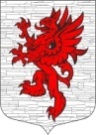 СОВЕТ ДЕПУТАТОВМУНИЦИПАЛЬНОГО ОБРАЗОВАНИЯЛОПУХИНСКОЕ СЕЛЬСКОЕ ПОСЕЛЕНИЕМО ЛОМОНОСОВСКИЙ МУНИЦИПАЛЬНЫЙ РАЙОНЛЕНИНГРАДСКОЙ ОБЛАСТИтретий созыв19 октября   2017года                                                                         д. ЛопухинкаРЕШЕНИЕ № 41Отчет о численности муниципальных служащих органов местного самоуправления Лопухинского СП, работников муниципальных учреждений и фактических затратах на их денежное содержание за 9 месяцев 2017  года Рассмотрев представленный отчет о численности муниципальных служащих органов местного самоуправления, работников муниципальных учреждений  и о фактических затратах на их денежное содержание за 9 месяцев 2017  года, в  соответствии с Федеральным законом  № 131-ФЗ от 06.10.2003 г. «Об общих принципах организации местного самоуправления в Российской Федерации», совет депутатов муниципального образования Лопухинское сельское поселение решил: 1. Утвердить отчет о численности муниципальных служащих органов местного самоуправления, работников муниципальных учреждений  и о фактических затратах на их денежное содержание за 9 месяцев 2017 года согласно приложению.2.Разместить (обнародовать) настоящее решение на официальном сайте МО Лопухинское сельское поселение в информационно-телекоммуникационной сети Интернет.Глава муниципального образованияЛопухинское сельское поселение           		                       Знаменский А.В.Приложение к  решению совета депутатов МО Лопухинское СП№ 41 от 19 октября 2017 годаОтчетО численности муниципальных служащих органов местного самоуправления и о фактических затратах на их денежное содержание за 9 месяцев 2017  года*Фактические расходы (заработная плата и начисления на заработную плату).Наименование подразделаКод                                 бюджетной        классификацииУтверждено должностей в штатном расписании на конец отчетного периодаФактическая численность Фактические расходы на содержание*  тыс. руб.12345Содержание органов местного самоуправления:                                       в т. ч.                                                     10105898,1- глава администрации0104 9900000200111065,5- муниципальные служащие0104 9900000210884479,3- немуниципальные служащие0104 990000021011353,3Подведомственные учреждения:      МКУ «Лопухинский дом культуры»        в т.ч.18,5175275,1- Библиотека0801 03100002303,03,0936,3- Дома культуры0801 032000023015,514,04338,8